Publicado en Barcelona el 29/03/2018 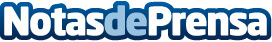 El cine Teatro Goya de Marbella mejora su eficiencia con Smartlink ELEC de Schneider ElectricCon la solución Smartlink ELEC, el profesional a cargo de la sala puede controlar la iluminación desde su smartphone, desde cualquier punto y en cualquier momento, de forma rápida y sencilla, mejorando su operatividad y eficienciaDatos de contacto:Prensa Schneider Electric935228600Nota de prensa publicada en: https://www.notasdeprensa.es/el-cine-teatro-goya-de-marbella-mejora-su Categorias: Andalucia Dispositivos móviles Innovación Tecnológica Construcción y Materiales http://www.notasdeprensa.es